ROTINA DO TRABALHO PEDAGÓGICO PARA SER REALIZADA EM CASA (MII-A) - Profª Lídia> Data: 05/10 a 09/10 de 2020                                         Creche Municipal “Maria Silveira Mattos”Não esqueçam de registrar as atividades com fotos ou vídeos e mandar para a professora.SEGUNDA-FEIRATERÇA-FEIRAQUARTA-FEIRAQUINTA-FEIRASEXTA-FEIRA**MATERNAL II-A*Hora da história: Álbum de Recortes - As Histórias do Om Nom | O Reino das Criançashttps://youtu.be/pX947arqijE (O link será disponibilizado no grupo)  -Recortar e colar-Objetivo e Desenvolvimento:- Esta atividade trabalha a coordenação motora fina, o raciocínio e o movimento de pinça, desenvolve a criatividade, a percepção visual, a atenção. - Vamos precisar de revistas velhas ou papel, cola, tesoura e papel sulfite.- Entregue a revista para a criança, deixe que ela manuseie, peça para a criança recorte a revista ou o papel, depois peça para que ela cole os pedaços recortados na folha de sulfite. - Deixe que a criança recorte e cole da forma que achar melhor.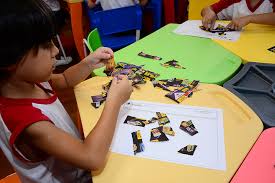 **MATERNAL II-A*Hora da Música: Eram dez lagartas - Varal de Histórias https://youtu.be/dxLS5AcpmJY(O link será disponibilizado no grupo) - Contando e colando-Objetivo e Desenvolvimento:- Esta atividade trabalha a atenção, concentração, o raciocínio lógico matemático a coordenação visomotora. - Vamos precisar de cartelas com números escritos, objetos pequenos (podemos usar bolinhas de papel ou qualquer outro objeto que tenha em casa. Vamos usar os números de 1 a 5, se estiver muito fácil trabalhar até o 10.- Pergunte se a criança reconhece os números, peça para ele contar e conte junto com ela.- Peça para que ela coloque a quantidade de objetos correspondente a cada número sobre a cartela.Para essa atividade também podemos usar prendedores.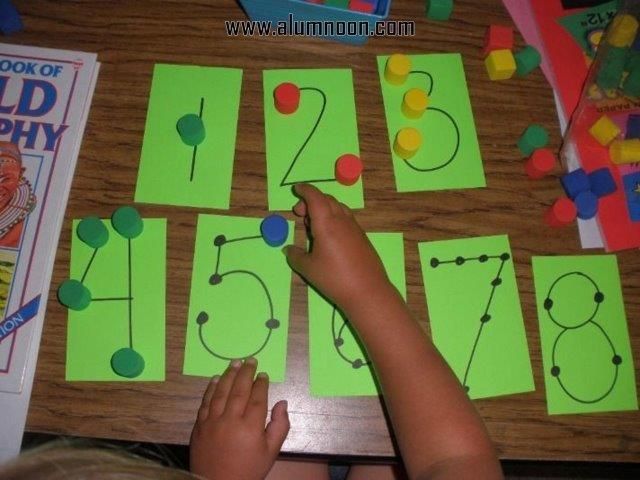 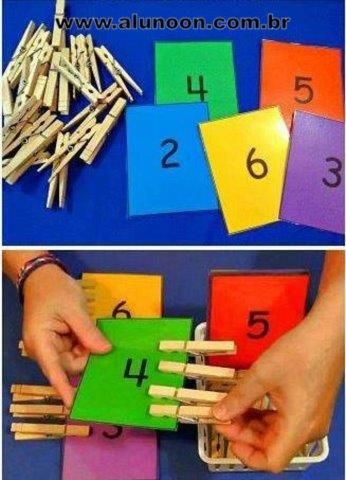 **MATERNAL II-A*Hora da história: Palavra Cantada | A Canoa Virouhttps://youtu.be/_vmxj-adiPo(O link será disponibilizado no grupo) - Barquinho de gelo-Objetivo e Desenvolvimento:- Esta atividade trabalha a criatividade, a imaginação, a coordenação motora fina e a observação. - Coloque cubos de gelo com água no congelador, quando começar a congelar fixe um canudo cortado ou um palito. Encha um recipiente grande com água para que os barquinhos possam navegar. Desenforme os barquinhos, encaixe as velas previamente recortadas nos canudosAgora é só brincar, peça para que a criança sopre para que o barquinho possa se movimentar. 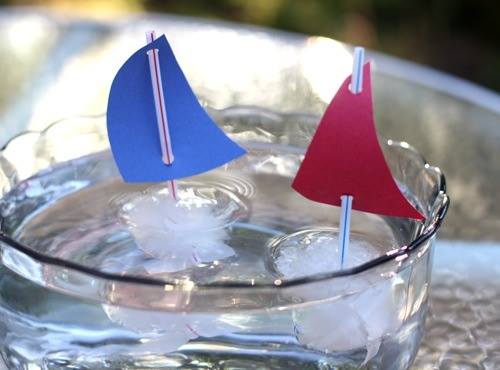 **MATERNAL II-A*Hora da história: Os Sapos – (Vídeo gravado pela PROFESSORA LÍDIA)(O link será disponibilizado no grupo)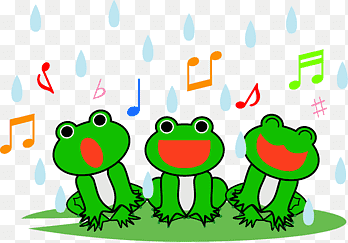 **MATERNAL II-A*Hora da história: O elefante caiu*Leitura: -Objetivo e Desenvolvimento:- Separei o livro “O elefante caiu”. - Arrume um cantinho aconchegante da casa da criança, de preferência sem barulho, para que este momento seja só seu, da criança e da história!- Se quiser pode fazer uma cabana com lençóis, para que o momento da leitura fique mais divertido.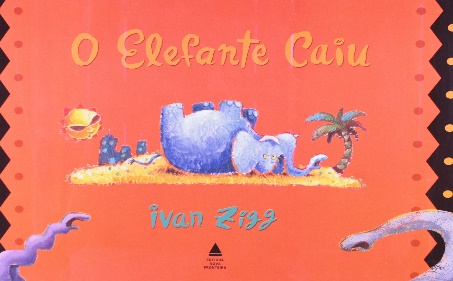 